ПроектПРАВИТЕЛЬСТВО  РЕСПУБЛИКИ  АЛТАЙМИНИСТЕРСТВО РЕГИОНАЛЬНОГО РАЗВИТИЯ РЕСПУБЛИКИ АЛТАЙ(Минрегионразвития РА)ПРИКАЗ_______2018 г.                                                                                            № ____г. Горно-АлтайскО внесении изменений в Административный регламентпредоставления Министерством регионального развития Республики Алтай государственной услуги по выдаче разрешения на строительствоВ соответствии с пунктом 9 Порядка разработки и утверждения административных регламентов предоставления государственных услуг, утвержденного постановлением Правительства Республики Алтай от 29 декабря 2011 года № 412 «О разработке и утверждении административных регламентов исполнения государственных функций и предоставления государственных услуг»,ПРИКАЗЫВАЮ:В Административный регламент предоставления Министерством регионального развития Республики Алтай государственной услуги по выдаче разрешения на строительство, утвержденный приказом Министерства регионального развития Республики Алтай от 18 мая 2018 года № 258-Д, внести следующие изменения:1) пункт 7 подраздела 2.6 дополнить абзацем следующего содержания:«решение общего собрания собственников помещений и машино-мест в многоквартирном доме, принятое в соответствии с жилищным законодательством в случае реконструкции многоквартирного дома, или, если в результате такой реконструкции произойдет уменьшение размера общего имущества в многоквартирном доме, согласие всех собственников помещений и машино-мест в многоквартирном доме;»; 2) в наименовании подраздела 2.8 слова «отказа от предоставления» заменить словами «отказа в предоставлении»;3) раздел II дополнить подразделом 2.16 следующего содержания: «2.16. Иные требования, в том числе учитывающие особенности предоставления государственных и муниципальных услуг в многофункциональных центрах и особенности предоставления государственных и муниципальных услуг в электронной формеПредоставление государственной услуги, предусмотренной настоящим Регламентом, не осуществляется в многофункциональном центре и в электронной форме.»; 4) абзац первый подраздела 5.4 изложить в следующей редакции:«Основанием для начала процедуры досудебного обжалования является обращение (жалоба) заявителя в Министерство, поступившая в письменной форме или в форме электронного документа.»; 5) подраздел 5.7 изложить в следующей редакции:«5.7. Сроки рассмотрения жалобыСогласно части 6 статьи 11.2 Федерального закона от 27 июля 2010 года № 210-ФЗ «Об организации предоставления государственных и муниципальных услуг», жалоба, поступившая в Министерство, подлежит рассмотрению в течение пятнадцати рабочих дней со дня ее регистрации, а в случае обжалования отказа Министерства в приеме документов у заявителя либо в исправлении допущенных опечаток и ошибок или в случае обжалования нарушения установленного срока таких исправлений - в течение пяти рабочих дней со дня ее регистрации.»;6) абзацы первый, второй и третий подраздела 5.8 изложить в следующей редакции:«По результатам рассмотрения жалобы принимается одно из следующих решений:- жалоба удовлетворяется, в том числе в форме отмены принятого решения, исправления допущенных опечаток и ошибок в выданных в результате предоставления государственной или муниципальной услуги документах, возврата заявителю денежных средств, взимание которых не предусмотрено нормативными правовыми актами Российской Федерации, нормативными правовыми актами субъектов Российской Федерации, муниципальными правовыми актами;- в удовлетворении жалобы отказывается.».Министр                                                                                        Н.П. КондратьевСОГЛАСОВАНО:Начальникадминистративно-правового отдела__________________Старикова Е.В.Исп. Балахнина Т.И.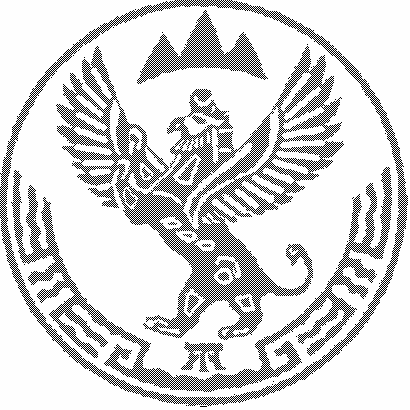 